cards:Provide technical help on public forum  (Evidencing skills, +4 casillas)Offer advice on friend’s profile (strengthening ties, +3 casillas)Refer enquirer to use Google (save yourself time, +2 casillas)Review web resources, linking to them (save other people time, +3 casillas)Critique web resources, linking to them (act as a filter, +2 casillas)Correct typing mistakes in someone else’s blog post (+1 casillas)Make your profile pretty (others enjoy visiting, +3 casillas)Move from old Social site to one ‘in vogue’ (Join your new friends, +3 casillas)Build your ‘social graph’ by finding new friends (better network, +4 casillas)Add variety to your web presence, with new topics (+1 casillas)Show you learn from your mistakes and correct them (+1 casillas)Interrupcións (can play when someone else has just played a card)Posted under pseudonym – split your identity! (You now have two pieces to move on board)Hasty post, has tyops! (-1 casillas)Reciprocal link (both players move forward one space)Admonished for being unhelpful (only play on Refer enquirer to use Google cards) (-3 casillas)People think you are ‘picky’ (play on ‘Correct’ and ‘Critique’ cards) (-1 casillas)Become victim of spammers (play on ‘social graph’ cards) (-2  casillas)Variety attracts new audience (play on ‘variety’ cards) (+3 casillas)Oops! You made claims about a subject you know nothing about (play on ‘variety’ cards) (-1 casillas)EventosExam stress is kicking inYour parents are coming to visitElections cause a swing in powerNew software released Lecture cancelled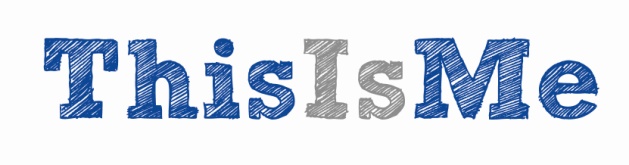 MovimientoPresta ayuda en un foro publicoHace evidentes sus habilidades, +4 casillasMovimientoOfrece consejo en el perfil de un amigoEstrecha lazos, +3 casillasMovimientoRecuerda a alguien que tabién él puede usar el Google Cuida su propio tiempo, +2 casillasMovimientoSelecciona enlaces interesantes y los marca Ayuda a cuidar el tiempo de otras personas, +3 casillasMovimientoCritica recursos Web, y los enlazaHace de filtro, +2 casillasMovimientoAyuda a ver erratas en el blog de otra persona+1 casillasMovimientoTiene un perfil amigable y lo mejora costantementeOtros disfrutarán visitándolo, +3 casillasMovimientoTiene un perfil amigable y lo mejora costantementeOtros disfrutarán visitándolo,+3 casillasMovimientoUse alguna de las redes sociales “de moda” Conocerá nuevos amigos, +3 casillasMovimientoBusca nuevos amigos y re-construye su red Mejorará su red social, +4 casillasMovimientoAñade variedad a su presencia en red con nuevos temas de interés +1 casillasMovimientoMuestra que aprende de sus errores y los corrije+1 casillasInterrupciónUsar un pseudónimo– ¡Divide su identidad! Ahora tendrá que mover dos fichas en el tableroInterrupción¡Qué horror!¡un post con faltas y erratas! -1 casillasInterrupciónTe enlazo porque tu me enlazasAmbos jugadores  mueven una casilla… InterrupciónAmonestado por ser poco útil(Sólo aparece para decirle a los demás que busquen en el Google)-3 casillasInterrupciónLa gente piensa que usted es demasiado “tiquismiquis” (exigente) (cartas de “corrección” y “crítica”) -1 casillasInterrupciónVíctima de spammers(carta de “gráficos sociales”, demasiados “amigos”) -2  casillasInterrupciónVariedad atrae audiencia nueva(Carta de “variedad”) +3 casillasInterrupciónOh oh… ¿opinando de un tema que no conoce de nada?(Carta de “variedad”) -1 casillasEventoEstrés de un examen apoderándose de ustedEventoEstrés de un examen apoderándose de ustedEventoSus padres han venido a verleEventoSus padres han venido a verleEventoSe acaba de bajar una nueva aplicaciónEventoSe acaba de bajar una nueva aplicaciónEventoClase canceladaEventoClase canceladaEvento¡Yuju! Por fin 
¡Entradas a la venta!Evento¡Yuju! Por fin 
¡Entradas a la venta!EventoRecuerdos del concierto/fiesta/discurso/cena inolvidable de anocheEventoRecuerdos del concierto/fiesta/discurso/cena inolvidable de anocheEventoHermana /o usted ha tenido bebéEventoHermana /o usted ha tenido bebéEventoA muerto alguien queridoEventoA muerto alguien queridoEventoTiene un Nuevo romance/lío/affairEventoTiene un Nuevo romance/lío/affairEventoHa publicado un nuevo artículoEventoHa publicado un nuevo artículoMovimientoDescripción:Muestra:__ casillasMovimientoDescripción:Muestra:__ casillasMovimientoDescripción:Muestra:__ casillasMovimientoDescripción:Muestra:__ casillasMovimientoDescripción:Muestra:__ casillasMovimientoDescripción:Muestra:__ casillasMovimientoDescripción:Muestra:__ casillasMovimientoDescripción:Muestra:__ casillasMovimientoDescripción:Muestra:__ casillasMovimientoDescripción:Muestra:__ casillasMovimientoDescripción:Muestra:__ casillasMovimientoDescripción:Muestra:__ casillasInterrupciónDescripción:Efecto:InterrupciónDescripción:Efecto:InterrupciónDescripción:Efecto:InterrupciónDescripción:Efecto:InterrupciónDescripción:Efecto:InterrupciónDescripción:Efecto:InterrupciónDescripción:Efecto:InterrupciónDescripción:Efecto:EventoDescripción:EventoDescripción:EventoDescripción:EventoDescripción:EventoDescripción:EventoDescripción:EventoDescripción:EventoDescripción:EventoDescripción:EventoDescripción: